Transpose les phrases suivantes avec « tu ».On arrive au parc. On monte sur le toboggan. On glisse très vite. On recommence plusieurs fois. Puis on retourne à la maison.Récris les phrases en les complétant avec il, ils, elle, elles.Muriel a un rhume……..… reste à la maison.Maman a invité mes cousins….…… arrivent dans une heure.La pluie tombe………… nous empêche de sortir.Ma tante cuisine bien….…… fait de bons sablés au chocolat.Les danseuses répètent pour leur spectacle….…… sont presque prêtes. Récris les phrases en remplaçant chaque pronom souligné par l’un des groupes de mots proposés.Elle habite dans l’immeuble en face de l’école. (Sophie – Sophie et Juliette)Aujourd’hui, il sera en retard à l’école. (le maitre – les parents de Pierre)Tous les ans, ils préparent un spectacle. (la troupe de cirque – les élèves de CM2)Elles adorent les films de cowboys. (Julie – Julie et sa soeur)En décembre, ils partiront en Bretagne. (le père de Paul – les parents de Paul) Reconstitue une phrase avec les mots suivants :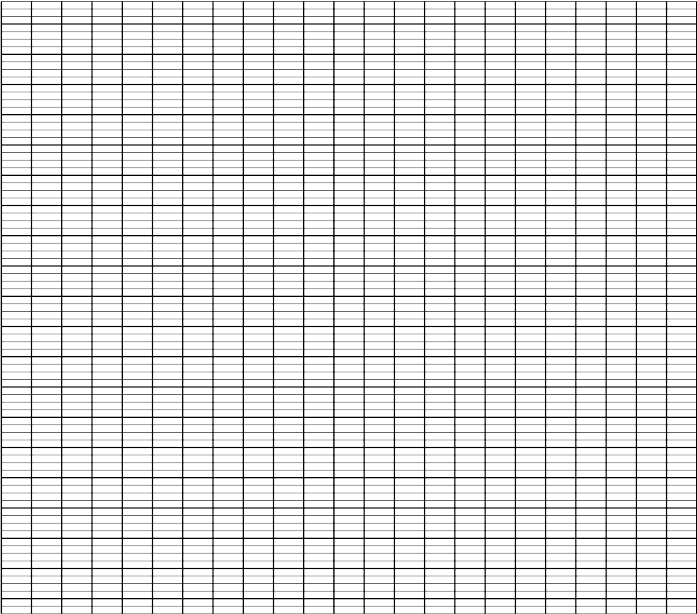  Recopie le mot qui indique une action (le verbe).Je bois du lait. …………………………………..Elle écrit sur un cahier. …………………………………..Nous courons dans la rue. …………………………………..Le chien ronge un os. …………………………………..Vous attrapez le ballon. …………………………………..Mon frère mange une pomme. Remplace chaque mot souligné par un autre. Garde le même petit mot.une fillette ………………………… un dindon ………………………le téléphone ……………………… un garçon ………………………la cerise …………………………    la chèvre…………………………Transpose les phrases suivantes avec « vous ».On arrive au parc. On monte sur le toboggan. On glisse très vite.On recommence plusieurs fois. Puis on retourne à la maison. Souligne les verbes :Vous caressez les chatons.Dans les bois, tu ramasses des champignons.Ce matin, elle présente un exposé.À la porte de l’école, Arthur attend sa maman.Le stylo de Julien fuit un peu.Pendant les vacances, Juliette dort jusqu’à 9 heures.En ce moment, un très beau film passe au cinéma. Souligne le verbe et donne son infinitif :Julie regarde la télévision. ………………………………Les lionnes chassent les antilopes. ………………………………Le soleil brille depuis ce matin. ………………………………Les enfants écoutent une nouvelle chanson. ……………………Julien écrit une lettre à sa grand-mère. ………………………… Trace une flèche pour faire correspondre le verbe en gras à son infinitif. Écris l’infinitif des verbes souligné :a- La voiture roule derrière le camion. Nous roulons derrière le camion.b- Je raconte une histoire. Nous racontons une histoire.c- Les singes grimpent dans l’arbre. Je grimpe dans l’arbre.d- Tu regardes à la fenêtre. Nous regardons à la fenêtre.e- Le pirate cache un trésor. Tu caches un trésor.f- Je fais un bonhomme de neige. Vous faites un bonhomme de neige.g- Vous retournez à la maison. Tu retournes chez toi. Écris l’infinitif des verbes souligné. Le choisir parmi la liste suivante :être – avoir – aller – faire – venir – direVous allez au théâtre. ………………………………..Mon frère fait du foot.  ………………………………..Nous sommes en danger.  ………………………………..J’ai faim.  ………………………………..Nous sommes dans la classe.  ………………………………..Tu dis toujours bonjour.  ………………………………..Nous venons avec toi.  ………………………………..Transpose les phrases suivantes avec «elle ».Les deux fillettes jouent dans la neige. Elles rentrent. Elles mangent. Elles n’ont pas froid. Elles aiment le Groenland. Écris sous chaque pronom souligné à qui il renvoie.Lucas est au téléphone avec Roméo :– Je ne suis pas allé à l’école. Je suis malade. Le médecin est venu.     …………………………        …………………………Il a dit que j’avais une angine. Tu peux m’apporter les devoirs ?…………………………           …………………………– Oui, je viendrai demain mercredi. Tu iras peut-être mieux mais             …………………………        …………………………nous ne pourrons pas aller au stade ensemble, j’irai seul.     ………………………… Recopie le tableau sur ton cahier. Puis, recopie le sujet et le verbe soulignés dans la colonne qui convient. Entoure le sujet. Elles fêtent leur anniversaire.Le soir, je mange une pomme.Le tonnerre gronde dans le ciel.Dans la forêt, nous ramassons des champignons.Vous caressez le chat.Le vent secoue l’arbre. Recopie les phrases, souligne le verbe en rouge et encadre le sujet en bleu.Le bébé marche doucement.                       Nous cueillons des fruits.Les vacances approchent.                          Tom range ses affaires.Tu mets tes livres dans ton sac.                  Vous courez vite !Les touristes regardent la Tour Eiffel.   Le vétérinaire soigne l’animal malade.      Je prends le bus. Complète chaque phrase avec un des sujets donnés.tu – la chanteuse – nous – les magiciens – le blaireau et le renard – la fillette ………………………………………… étonnent les enfants. Aimes-………………………………. la glace à la fraise? Au zoo, …………………………….… regarde les lions. …………………………………….. vivent dans des terriers. …………………………………………… arrive sur scène. Est-ce que ………………………… mangeons ensemble ce soir? Complète chaque avec un sujet qui convienne.………………………………………….… passe dans le ciel.………………………………………….… boivent dans le fleuve.………………………………………….… obéit à son maitre.………………………………………….… monte dans la voiture.………………………………………….… mangent un gâteau.Transpose les phrases suivantes avec «je».Lisa est très heureuse. Demain, elle va dans les Vosges avec sa classe. Elle prépare soigneusement ses affaires. Elle a une belle valise bleue. Elle aime tant la montagne !.Transpose les phrases suivantes avec «je».Lisa est très heureuse. Demain, elle va dans les Vosges avec sa classe. Elle prépare soigneusement ses affaires. Elle a une belle valise bleue. Elle aime tant la montagne !.Transpose les phrases suivantes avec «je».Lisa est très heureuse. Demain, elle va dans les Vosges avec sa classe. Elle prépare soigneusement ses affaires. Elle a une belle valise bleue. Elle aime tant la montagne !.Transpose les phrases suivantes avec «je».Lisa est très heureuse. Demain, elle va dans les Vosges avec sa classe. Elle prépare soigneusement ses affaires. Elle a une belle valise bleue. Elle aime tant la montagne !.Transpose les phrases suivantes avec «je».Lisa est très heureuse. Demain, elle va dans les Vosges avec sa classe. Elle prépare soigneusement ses affaires. Elle a une belle valise bleue. Elle aime tant la montagne !. Retrouve les noms et entoure-les.lapin – cabane – tu – lac – vite – parlez – école – pochette – montagne – soigneusement – four – escalader – avec – trésorbiberon – dessines     Récris-les noms entourés sur ton cahier en les faisant précéder de l’article un ou une. Recopie seulement les noms propres :les ciseaux – la cuisine – l’Angleterre – la cantine – les Alpes – Juliette – ma trousse – cet arbre – la Seine – ton classeurSimon – Paris – une histoire – Tom – ce torchon – une ferme Remplace le déterminant par le ou la : une maison – un téléphone – mon chapeau – sa jupe – ce garçon – cette poubelle – une bougie – un lit – une couette –votre cartable – notre repas – cette plume Pour chaque groupe nominal, recopie seulement le déterminant et le nom :une petite souris grise – un grand immeuble – mes petits chaussons – une belle fleur – un gros animal – le ciel bleu –une bonne idée – un coiffeur habile Dans le texte suivant, entoure les noms, souligne les noms propres :Ma soeur Mona arrive à la montagne. Elle descend de la voiture. Elle a une grosse valise. Elle a son manteau sur le bras parce qu’elle a trop chaud. Écris le, la ou l’ devant des noms :garçon – orage – élection – ferme – fruit – amitié – poisson – araignée – manteau – canapé – leçon – maitresse – tortue – étoile –nuage – enveloppe – maladie – outil – histoire – cri Écris le nom en utilisant l’article le, la ou l’ : aspirateur – escargot – ananas – igloo Écris le, la ou l’ devant des noms :garçon – orage – élection – ferme – fruit – amitié – poisson – araignée – manteau – canapé – leçon – maitresse – tortue – étoile –nuage – enveloppe – maladie – outil – histoire – cri Écris le nom en utilisant l’article le, la ou l’ : aspirateur – escargot – ananas – iglooÉtude de la langue - grammaire CE2Les pronomsÉtude de la langue - grammaire CE2Phrase, verbede boulesonà Noëlle sapindécorede guirlandesetÉtude de la langue - grammaire CE2Groupe nominalÉtude de la langue - grammaire CE2Le verbeÉtude de la langue - grammaire CE2Le  verbeTu arrives.La fillette tombe dans la cour.Les gâteaux sont prêts.Vous mangez trop.Pierre a le mal de l’air.Notre avion décolle à 20 h.mangerarrivertomberavoirdécollerêtreÉtude de la langue - grammaire CE2Synthèse Le sujet du  verbeLe sujet est un groupe nominalLe sujet est un pronom……………………………………..……………………………………..Étude de la langue - grammaire CE2Synthèse Le sujet du  verbeÉtude de la langue - grammaire CE2Synthèse le groupe nominalÉtude de la langue - grammaire CE2Synthèse Le groupe nominalÉtude de la langue - grammaire CE2Synthèse Le groupe nominalÉtude de la langue - grammaire CE2Synthèse Le genre du nom